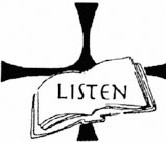 American Benedictine Formation Conference____________________________________________________________________ABFC Photo Release FormPermission of release to use photograph with our without identificationEvent: ______________________________________________________________Location: ____________________________________________________________I grant the American Benedictine Formation Conference, its member monasteries and affiliated communities the right to take photographs of me in connection with the event listed above. I hereby authorize the American Benedictine Formation Conference, its assigns and transferees to copyright, use in print or electronically such photographs, images and identifying information, with or without my name, for any lawful purpose including, but not limited to, publication, illustration, advertising and web content on behalf of the American Benedictine Formation Conference, its member monasteries and affiliated communities. I, _______________________________________________have read and clearly understand the above. By this signed consent, I will not hold the American Benedictine Formation Conference, its member monasteries and affiliated communities liable for transgression of used material beyond their control.Name: (Please print clearly) _______________________________________________Signature: _____________________________________________________________Monastery: ____________________________________________________________Mailing Address: _______________________________________________________________________________________________________________________________Revised/approved 08/16/2016Accepted 02/08/2010